URBROJ: 238/10-111-15-3/24U Ivanić-Gradu, dana 18. siječnja 2024. godineTemeljem članka 10. stavka 12. Zakona o pravu na pristup informacijama („Narodne novine“, broj: 25/13, 85/15 i 69/22), Upravno vijeće Naftalana, specijalne bolnice za medicinsku rehabilitaciju, iz Ivanić-Grada, Omladinska 23a, objavljujeZAKLJUČKE I ODLUKE USVOJENE NA 36. SJEDNICI UPRAVNOG VIJEĆAODRŽANOJ REDOVNIM PUTEM DANA 18. siječnja 2024. GODINENa 36. sjednici održanoj dana 18. siječnja 2024. godine s početkom u 16,30 sati, redoslijedom predloženog i usvojenog dnevnog reda, Upravno vijeće Naftalana, specijalne bolnice za medicinsku rehabilitaciju, donijelo je sljedeće:  Ad. 1.Članovi Upravnog vijeća primaju na znanje informaciju o imenovanju članice Upravnog vijeća iz redova radnika Naftalana, specijalne bolnice za medicinsku rehabilitaciju.Ad. 2.Jednoglasno je usvojen zapisnik sa 35. sjednice Upravnog vijeća, održane dana 19. prosinca 2023. godine. Ad. 3.Jednoglasno je donesen Zaključak o usvajanju financijskog izvješća o ostvarenim financijskim i ukupnim rezultatima poslovanja za prosinac 2023. godine.Ad. 4.Jednoglasno je donesena Odluka o donošenju Plana nabave za 2024. godinu.Ad. 5.Jednoglasno je donesena Odluka o raspisivanju javnog natječaja za izbor i imenovanje ravnatelja Naftalana, specijalne bolnice za medicinsku rehabilitaciju.  Predsjednica Upravnog vijeća:Žaklin Acinger-Rogić, dr.vet.med. 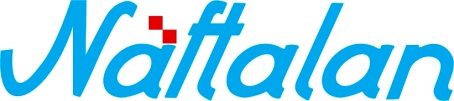 specijalna bolnica za medicinsku rehabilitaciju10310 Ivanić-Grad, Omladinska 23a, HRVATSKA, p.p. 47                      Tel.: ++385 1 2834 555, Fax.: ++385 1 2881 481,                                        www.naftalan.hr, e-mail: naftalan@naftalan.hrMB: 3186342, OIB: 43511228502IBAN: HR7023600001101716186